Всероссийский субботник 22 апреля 2023 года  13 апреля 2023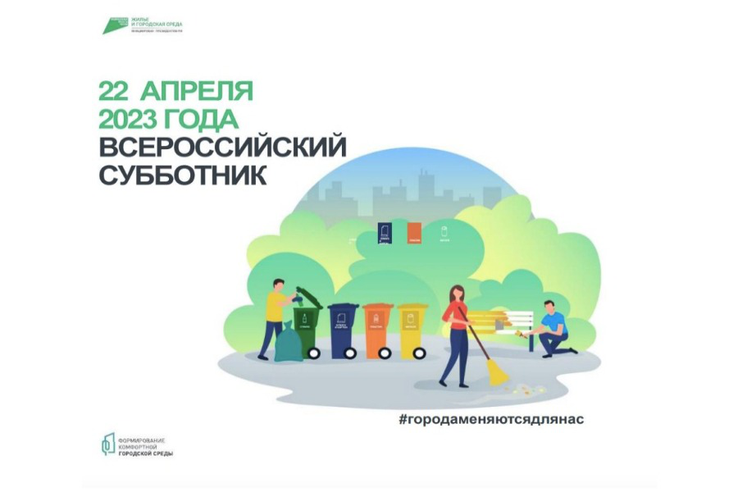 Министерством строительства и жилищно-коммунального хозяйства Российской Федерации принято решение о проведении Всероссийского субботника 22 апреля 2023 г.22 апреля 2023 года во всех регионах России пройдут субботники, цель которых - улучшить экологическую обстановку в населенных пунктах и пригородах.Данное мероприятие, куда входит традиционная уборка дворов и общественных пространств, а еще высадка цветов и деревьев, приведение в порядок скульптур и малых архитектурных форм, покраска лавочек, цоколей, ограждений, уборка в подъездах, позволит жителям принять участие в благоустройстве своего региона и стать частью позитивных изменений в родном районе и в России в целом.Субботники - это добрая традиция, которая объединяет людей, дает им еще один повод сделать доброе и полезное дело, проявить свою заботу о природе, о своем родном городе. Принять участие в субботнике сможет каждый неравнодушный житель и гость региона.Присоединяйтесь к субботнику и помогайте своим районам меняться к лучшему!Материалы - Минстрой РФ